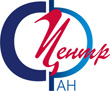 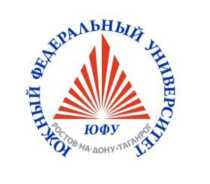 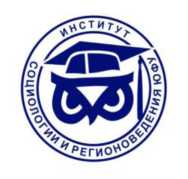 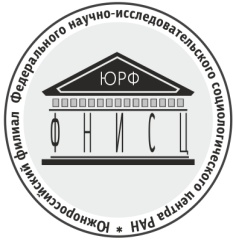 Министерство науки и высшего образования Российской ФедерацииМинистерство просвещения, науки и по делам молодежи КБР Федеральное государственное бюджетное учреждение науки Федеральный  научно- исследовательский социологический центр РАНФедеральное государственное бюджетное образовательное учреждение высшего образования Кабардино-Балкарский государственный университет им. Х.М. Бербекова (КБГУ)Институт социологии и регионоведения Южного федерального университета Федеральное государственное бюджетное образовательное учреждение высшего образования «Государственный академический университет гуманитарных наук» (ГАУГН) (г.Москва)Южнороссийский филиал федерального государственного бюджетного учреждения науки Федерального научного исследовательского социологического центра РАН23 -29 июня 2019 года проводятXII Всероссийскую школу молодого социолога «Социальные интересы и ценности в молодежной среде»  Приглашаются к участию студенты, магистранты, аспиранты и молодые ученые.Основные тематические направления работы:Лекции, мастер-классы, круглые столы, презентации исследованийУчастие в работе Всероссийской научной конференции «Социальная активность и социальная мобильность российской молодежи» (Кабардино-Балкарский государственный университет им. Х.М. Бербекова, г. Нальчик)Международная научная конференция «Развитие институтов гражданского общества и формирование гражданского патриотизма в современной России»  (Кабардино-Балкарская республика)Мастер-класс академика М.К. ГоршковаОбсуждение концепций диссертационных исследований, монографий, научных статейМастер-класс по освоению технологий, методов и инструментов подготовки научно-исследовательской работы.Место проведения: Кабардино-Балкарская Республика Заезд - 23 июня 2019 годаОтъезд - 29 июня 2019 годаФормы участия в XII Всероссийской школе молодого социолога:Очная фора участия  - доклад для публичного выступления. Заочная форма участия - публикация статьи в сборнике материалов мероприятия.Для участия необходимо направить в оргкомитет:1. Заявку на участие в срок до 10 июня 2019 г. (см. приложение №1) с пометкой в теме письма «XII Всероссийская школа молодого социолога». 2. Статью 5-7 страниц – срок до 20 июня 2019 г. Требования к оформлению статей (тезисов) см. в приложении №2.Для публикации материалов файл статьи следует назвать фамилией автора (Иванов И.И._статья.doc) и в указанные сроки отправить вложенным файлом по электронной почте: yurfisran@gmail.com Оргкомитет оставляет за собой право отбора участников, приславших тезисы и статьи для публикации (в авторской редакции), а также право технической корректуры. Приложение №1 к информационному письмуЗаявка на участиеПриложение №2 к информационному письму Требования к оформлению материаловСтатья должна быть выполнена на актуальную тему и содержать результаты глубокого самостоятельного исследования.Статья должна быть тщательно подготовлена и проверена на наличие орфографических и пунктуационных ошибок.Для набора текста, формул и таблиц следует использовать редактор Microsoft Word для Windows. Параметры текстового редактора: все поля по ; шрифт Times New Roman, размер – 14; межстрочный интервал – 1,5; выравнивание по ширине; абзацный отступ ; ориентация листа – книжная.ФИОДолжность/статусУчебное (научное) заведение ГородНаучный руководительКонтактный телефонЭлектронная почтаФорма участияНазвание статьи